荆州市创业职业中等专业学校湖北省民间工艺技师学院                  课程教案专业：                       授课教师：                授课时间：                   授课班级：                                                                                   教学课题教学课题8.1.2评率与概率8.1.2评率与概率学时教学目标思政元素：素质目标：能力目标：知识目标：思政元素：素质目标：能力目标：知识目标：思政元素：素质目标：能力目标：知识目标：思政元素：素质目标：能力目标：知识目标：思政元素：素质目标：能力目标：知识目标：思政元素：素质目标：能力目标：知识目标：教材分析教材及参考资料《数学基础模块（下册）》《数学基础模块（下册）》《数学基础模块（下册）》《数学基础模块（下册）》《数学基础模块（下册）》教材分析重点教材分析难点教学方法教学方法教学手段教学手段学情分析学情分析教学设计教学设计教学设计教学设计教学设计教学设计教学设计路径教学内容教学内容时间分配教师活动教师活动学生活动【验前课】提问提问思考回答【导新课】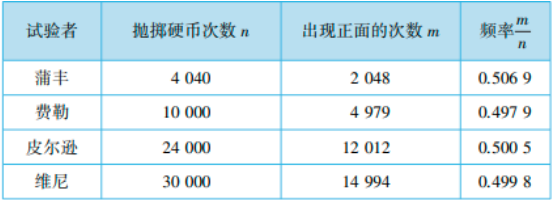 体会观察思考体会思考观察体会【达标测】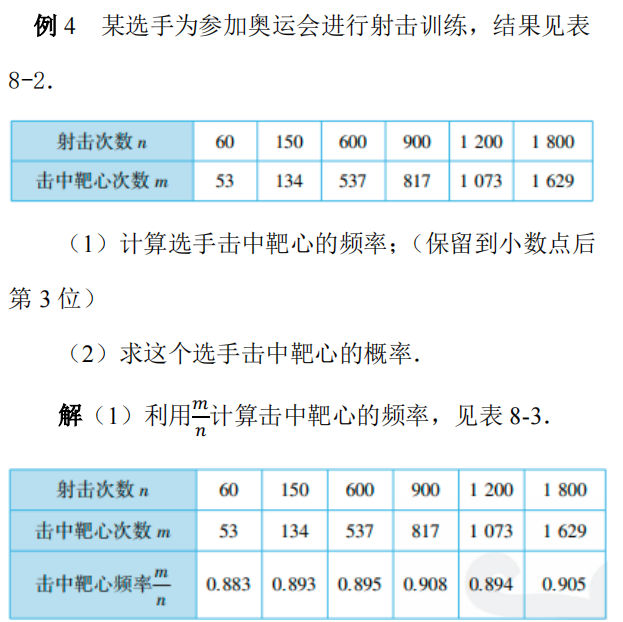 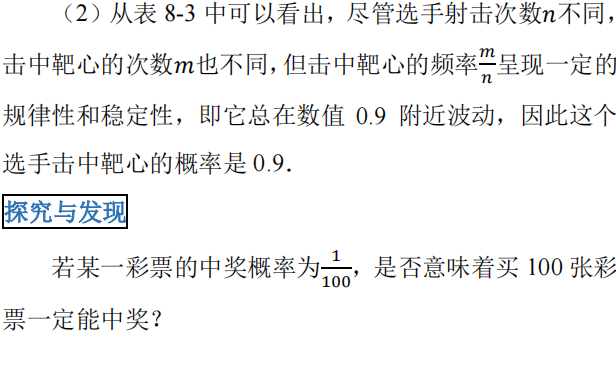 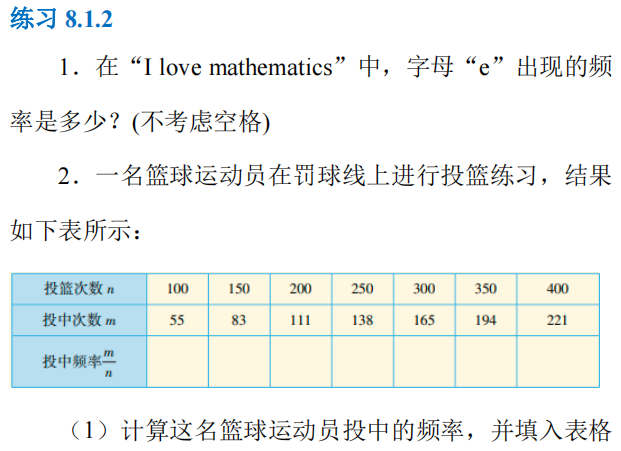 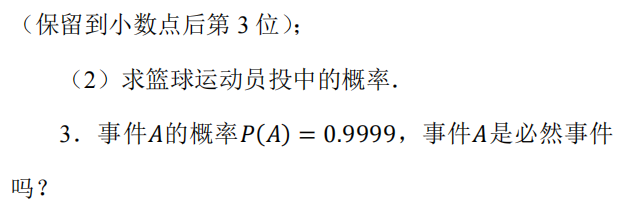 提问 引导 分析提问 巡视 指导 提问 引导 分析提问 引导 分析提问 巡视 指导 提问 引导 分析观察思考求解思考 动手 求解思考 观察 想象【课小结】提问提问思考【课后拓】作业布置教学反实施情况：效果评价：改进方案：实施情况：效果评价：改进方案：实施情况：效果评价：改进方案：实施情况：效果评价：改进方案：实施情况：效果评价：改进方案：实施情况：效果评价：改进方案：检查签字